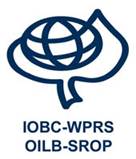 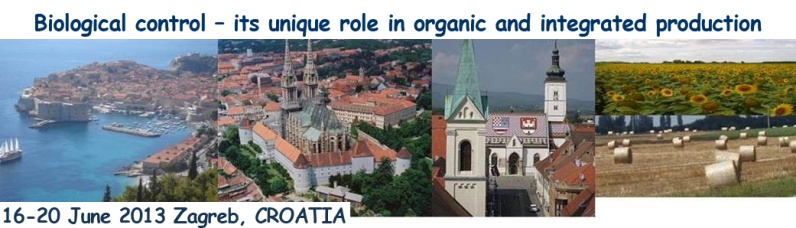 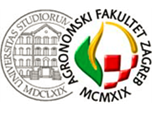 REGISTRATION FORMTitle      			First Name       			Last Name      Institution	     Address	     					City	       Postal Code	     					Country      e-mail		     					Phone	      IOBC- member*         yes		Membership number 1	     			 no*Information about IOBC membership (90€ annual subscription) and the benefits for being an IOBC member is available at http://www.iobc-wprs.org/member_individual.html The delegates who chose not to become IOBC-WPRS members but pay the full registration fee, are still entitled to all the benefits of IOBC-WPRS membership as described athttp://www.iobc-wprs.org/members/membership_form_new_member_en.cfm 1 To validate your membership status, please indicate your Member ID on the registration formStudent (less than 32 y)		 yes		 noDate and time of arrival (estimated)	     				 by car 	 by train	 by plainDeparture date		     Type of presentation 		 none		 oral			 posterProvisional title and authors:You may already be an IOBC-WPRS member through your institution / company (Institutional member or Supporting member). In case of doubt, you may contact the General Secretary of IOBC-wprs, Phillipe Nicot (philippe.nicot@avignon.inra.fr) or the Vice President of IOBC-wprs Phyllis Weintraub phyllisw@volcani.agri.gov.ilIf you would like to become a member of IOBC-WPRS, it is possible to register online Are you a member of IOBC-WPRS?